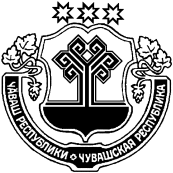 Об утверждении плана работы заседанийСобрания депутатов сельского  поселенияна 2021 год.       Собрание депутатов Хозанкинского сельского поселения Красночетайского района Чувашской Республики РЕШИЛО:1. Утвердить план работы  заседаний Собрания депутатов Хозанкинского  сельского  поселения Красночетайского района Чувашской Республики на 2021 год. (Прилагается)Председатель Собрания депутатовХозанкинского сельского поселения                                                 Г.И. АндреевПриложение 1Утвержденрешением Собраниядепутатов Атнарского сельского поселенияот 11.03.2021 г №1План работы заседаний Собрания депутатов IV созываХозанкинского сельского поселения на 2021 годI квартал1. О плане работы  заседаний Собрания депутатов сельского поселения на 2021 годОтв.: глава сельского поселения  2. Об итогах социально-экономического развития сельского поселения за 2020 год и о плане работы  на 2021 год.Отв.: глава сельского поселения  3. Об утверждении прогнозного плана приватизации муниципального имущества Хозанкинского сельского поселения. Отв.: глава сельского поселения  4. Утверждения нормативно правовых актов регулирующие в сфере развития сельского поселения.Отв.: глава сельского поселения  5.  Утверждение внесений изменений и дополнений нормативно правовые акты сельского поселения в соответствии  законодательным актам РФ, ЧР и др.Отв.: глава сельского поселения  II кварталОб утверждении отчета об исполнении бюджета сельского поселения за 2020 год.Отв. :глава сельского поселения     2. Об исполнении бюджета сельского поселения за I квартал 2021 года.Отв. : глава сельского поселения3.Об утверждении нормативов градостроительной деятельности Хозанкинского сельского поселения. Отв.: глава сельского поселения  4. Утверждения нормативно правовых актов регулирующие в сфере развития сельского поселения.Отв. : глава сельского поселения     5. Утверждение внесений изменений и дополнений нормативно правовые акты сельского поселения в соответствии  законодательным актам РФ, ЧР и др.Отв.: глава сельского поселения  III квартал1. Об итогах социально-экономического развития сельского поселения за I полугодие 2021 года.Отв.: глава сельского поселения2. Об исполнении бюджета сельского поселения за 1 полугодие 2021 года. Отв. : глава сельского поселения3. Утверждения нормативно правовых актов регулирующие в сфере развития сельского поселения.Отв. : глава сельского поселения4. Утверждение внесений изменений и дополнений нормативно правовые акты сельского поселения в соответствии  законодательным актам РФ, ЧР и др.Отв.: глава сельского поселения  IYквартал1. Об исполнении бюджета сельского поселения за 9 месяцев 2021года.Отв. : глава сельского поселения2. О бюджете сельского поселения  на 2022 и на плановый период 2023 и 2024 годы.Отв. глава сельского поселения 3. Об утверждении основных показателей  прогноза социально-экономического развития Хозанкинского сельского поселения на 2022-2023 годы.Отв.: глава сельского поселения  4. Утверждения нормативно правовых актов регулирующие в сфере развития сельского поселения.Отв. глава сельского поселения 5. Утверждение внесений изменений и дополнений нормативно правовые акты сельского поселения в соответствии  законодательным актам РФ, ЧР и др.Отв.: глава сельского поселения  .Председатель   Собрания депутатов                                                  Г.И. Андреев                     ЧĂВАШ РЕСПУБЛИКИХĔРЛĔ ЧУТАЙ РАЙОНĔХУСАНУШКĂНЬ ЯЛ ПОСЕЛЕНИЙĚН ДЕПУТАТСЕН ПУХĂВĚ ЧУВАШСКАЯ РЕСПУБЛИКА КРАСНОЧЕТАЙСКИЙ РАЙОНСОБРАНИЕ ДЕПУТАТОВ ХОЗАНКИНСКОГО СЕЛЬСКОГО ПОСЕЛЕНИЯ ЙЫШĂНУ 11.03.2021  1 №Хусанушкăнь ялĕРЕШЕНИЕ11.03.2021 № 1д. Хозанкино